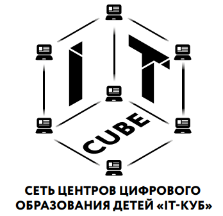 Областное государственное автономное учреждение дополнительного образования«Центр цифрового образования»ОГРН: 1196234005505                  ИНН: 6234183262390005, Рязанская область, г. Рязань, ул. Дзержинского, д. 80В Областном государственном автономном учреждении дополнительного образования «Центр цифрового образования IT-CUBE» открыт набор на обучение по направлению «Введение в программирование на языке Python». Обучение бесплатное.Занятия проводятся дистанционно по субботам с 15:00 до 16:30. Данная программа подходит детям в возрасте 14-17 лет.Обучение начнется с 11 января 2021 года. Телефон для записи: 8-920-997-51-28 - Жилин Владислав Александрович